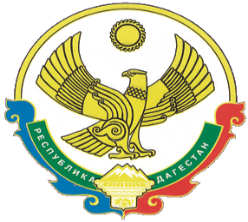                                 А Д М И Н И С Т Р А Ц И Я  МУНИЦИПАЛЬНОГО РАЙОНА «ЦУНТИНСКИЙ РАЙОН»                               РЕСПУБЛИКА ДАГЕСТАН                                                                 РАСПОРЯЖЕНИЕ21.03.2018г.                                                                                    № 50с. ЦунтаОб утверждении Перечня социально значимых и приоритетных рынковдля содействия развитию конкуренции в муниципальном районе«Цунтинский район» Республики Дагестан на 2018-2019 годы      Во исполнение требований Стандарта развития конкуренции в субъектах Российской Федерации, утвержденного распоряжением Правительства Российской Федерации от 05 сентября . № 1738-р, в целях создания благоприятной конкурентной среды и формирования высоко конкурентных секторов экономики, расширения предложения и повышения качества услуг на территории муниципального района «Цунтинский район» Республики Дагестан распоряжаюсь:      1. Утвердить прилагаемый Перечень социально значимых и приоритетных рынков для содействия развитию конкуренции в муниципальном районе «Цунтинский район» Республики Дагестан на 2018-2019 годы.      2. Опубликовать настоящее распоряжение в газете «Дидойские вести» и разместить на сайте Администрации муниципального района «Цунтинский район» Республики Дагестан.           	Глава МР «Цунтинский район»                                            П.Ш. Магомединов										                                                                                                                  Утвержден                                                                                                                                                                   распоряжением Администрации                                                                                                                 МР «Цунтинский район»                                                                                               от 21 марта 2018 года № 50ПЕРЕЧЕНЬСоциально значимых и приоритетных рынков для содействия развитиюконкуренции в муниципальном районе «Цунтинский район» Республики Дагестан на 2018-2019 годы Приоритетный рынокРынок агропромышленного комплексаII. Социально значимые рынки1. Рынок услуг дошкольного образования2. Рынок услуг детского отдыха и оздоровления3. Рынок услуг дополнительного образования детей4. Рынок медицинских услуг5. Рынок услуг в сфере культуры6. Рынок услуг жилищно-коммунального хозяйства7. Розничная и оптовая торговля8. Рынок услуг перевозок пассажиров наземным транспортом9. Рынок услуг связи10. Рынок услуг социального обслуживания населения